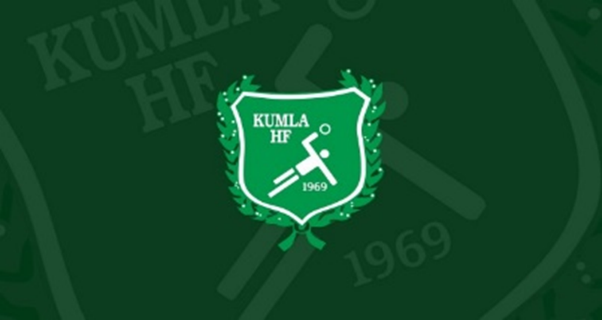 VisionVår vision är att föreningen ska vara tillgänglig och välkomnade för alla individer. Vi är fördomsfria och respekterar varandras olikheter.Vi är en stabil, respekterad och synlig förening som är ett föredömme i samhället.Vi har kompetenta och utbildade tränare som har rätt förutsättningar att utföra ledarskapet på ett sådant sätt att den enskilda individens och lagets utveckling sker på bästa tänkbara sätt.Vi har en stark föreningskänsla där vi samarbetar, stöttar varandra över laggränserna och hjälps åt med att ta ansvar.VärderingarAlla har rätt att vara medAlla som vill ska kunna vara med utifrån sina förutsättningar, oavsätt ekonomi,  nationalitet, etnisk ursprung, religion, kön, sexuell läggning, samt psykiska och fysika förutsättningar.Vi respekterar regler och varandraVi tävlar på lika villkor, visar på sportsligt uppförande mot domare och spelare, har god etik och moral, verkar mot fusk och doping samt mobbing, trakasserier och våld.Demokrati och delaktighetAlla medlemmars röst har lika värde. Alla som deltar har möjlighet att vara med och påverka föreningen och det ensklida lagets verksamhet.Glädje och gemenskapVi vill bedriva och utveckla all verksamhet så att vi ska ha roligt, må bra och prestera mer. Vi ska ha välutbildade ledare, tränare och spelare.